Dreamz Catcher International Film Festival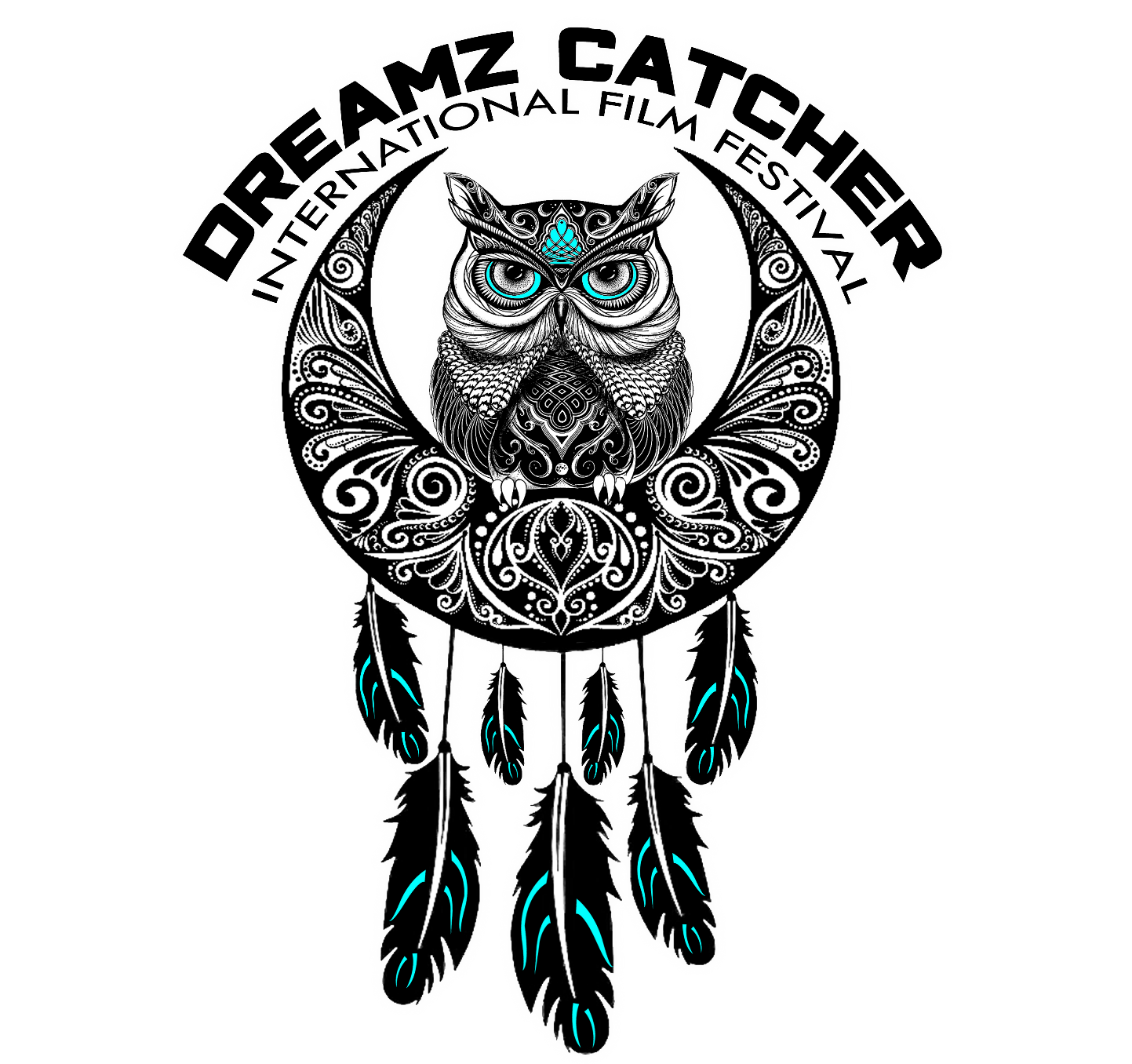 (Season-09)Results  (May-July 2022)CATEGORY: PODCASTS WINNER ATTAINMENT AWARDMurder, She ToldDirected by- Kristen SeaveyUnited States---CATEGORY: BEST Nature/ Environment/ Wildlife ProjectWINNER ATTAINMENT AWARDThe Seeds of ChangeWritten by- Karen Ann BraysherUnited Kingdom---CATEGORY: BASED ON REAL STORY FILMWINNER ATTAINMENT AWARDFloor 14 "Reprieve"Directed by- Chuck PriceUnited States---CATEGORY: BEST DARK COMEDYWINNER ATTAINMENT AWARDBirthday BashDirected by - Shireen CrutchfieldUnited States---CATEGORY: BEST CHILD ARTISTWINNER ATTAINMENT AWARDRiftActed by- Riana Emma BallaHungary---CATEGORY: BEST FREE SPEECHWINNER ATTAINMENT AWARDgrydscaen: scout eve - "Fatal Error" (Episode 3)Directed by- Natsuya Uesugi DuBoisUnited States---CATEGORY: BEST LGBTQ FILMWINNER ATTAINMENT AWARDHeaven In Hell Directed by- Len RosenUnited States---CATEGORY: BEST EDUCATIONAL FILMSWINNER ATTAINMENT AWARDFighting MSA Austin Crawford's story Directed by- Phil GiojaUnited States---CATEGORY: BEST FILM/VIDEO POSTERWINNER ATTAINMENT AWARDThe Alliance 2 The Hunt for BreezeDirected by- Robert L Butler JrUnited States---CATEGORY: BEST PERFORMING ART WINNER ATTAINMENT AWARDFlama InvictaDirected by- Bruno Miguel ResendePortugal---CATEGORY: BEST HORROR / SCIENCE FICTION FILMWINNER ATTAINMENT AWARDgrydscaen: scout eve - "Fatal Error" (Episode 3)Directed by- Natsuya Uesugi DuBoisUnited States---CATEGORY: BEST MOBILE FILMWINNER ATTAINMENT AWARDgrydscaen: scout eve - "Fatal Error" (Episode 3)Directed by- Natsuya Uesugi DuBoisUnited States---CATEGORY: BEST WEB & NEW MEDIAWINNER ATTAINMENT AWARDgrydscaen: scout eve - "Fatal Error" (Episode 3)Directed by- Natsuya Uesugi DuBoisUnited States---CATEGORY: BEST STUDENT FILMSWINNER ATTAINMENT AWARDThe Cryptid Cast vs The Goopy GankerDirected by- Jackson DiCarlo, Ben AndersonUnited States---CATEGORY: BEST SOUND DESININGWINNER ATTAINMENT AWARDgrydscaen: scout eve - "Fatal Error" (Episode 3)Directed by- Natsuya Uesugi DuBoisUnited States---CATEGORY: BEST EDITINGWINNER ATTAINMENT AWARDFloor 14 "Reprieve"Directed by- Chuck PriceUnited States---CATEGORY: BEST SOCIALWORK/INSPIRATIONAL VIDEO/FILMWINNER ATTAINMENT AWARDCAST[-]AWAYDirected by- Jany TempelGermany---PHENOMENAL ATTAINMENT AWARDFighting MSA Austin Crawford's story Directed by- Phil GiojaUnited States---CATEGORY: Television / Pilot Program or SeriesWINNER ATTAINMENT AWARDTV PILOT - Dancing with SpiesWritten by- Frank BillingsleyUnited States---PHENOMENAL ATTAINMENT AWARDgrydscaen: scout eve - "Fatal Error" (Episode 3)Directed by- Natsuya Uesugi DuBoisUnited States---CATEGORY: BEST MUSIC VIDEOWINNER ATTAINMENT AWARDArgent Glass (feat. Char)Directed by- Katsuyuki NakanishiJapan---PHENOMENAL ATTAINMENT AWARDHASTIDirected by- Aren BayadyanUnited States---CATEGORY: BEST CINEMATOGRAPHYWINNER ATTAINMENT AWARDThe Rose WagonDirected by- Sandy Slaven, Christopher GatrostUnited States---PHENOMENAL ATTAINMENT AWARDFloor 14 "Reprieve"Directed by- Chuck PriceUnited States---CATEGORY: BEST WOMEN CENTRIC FILMWINNER ATTAINMENT AWARDDark Classics - Monologue from Lady MacbethDirected by - Craig RailsbackUnited States---PHENOMENAL ATTAINMENT AWARDLavenderWritten by-  Elizabeth (Martina) Bishop, Danielle StritmatterUnited States---CATEGORY: BEST WOMEN’S FILMSWINNER ATTAINMENT AWARDApache GirlDirected by- Richard Allen PinesUnited States---PHENOMENAL ATTAINMENT AWARDTangoX (with a Sequel)Directed by - Alessandra GuarinoItaly---CATEGORY: BEST FILM SCORE –SOUNDTRACKWINNER ATTAINMENT AWARDMusArtDirected by- Kevin HanzlikUnited States---PHENOMENAL ATTAINMENT AWARDgrydscaen: scout eve - "Fatal Error" (Episode 3)Directed by- Natsuya Uesugi DuBoisUnited States---CATEGORY: BEST ACTORWINNER ATTAINMENT AWARDgrydscaen: scout eve - "Fatal Error" (Episode 3)Acted by- Natsuya Uesugi DuBoisUnited States---PHENOMENAL ATTAINMENT AWARDA Silent Call: Can Anyone Hear Me?Acted by - Barrett BurnesUnited States---CATEGORY: BEST PRODUCERWINNER ATTAINMENT AWARDHASTIProduced by- Ara TorosianUnited States---PHENOMENAL ATTAINMENT AWARDgrydscaen: scout eve - "Fatal Error" (Episode 3)Produced by- Natsuya Uesugi DuBoisUnited States---CATEGORY: BEST ANIMATED FILMWINNER ATTAINMENT AWARDThe Floating KotoDirected by - Shelley Lee Johnson IIUnited States---PHENOMENAL ATTAINMENT AWARDgrydscaen: scout eve - "Fatal Error" (Episode 3)Directed by- Natsuya Uesugi DuBoisUnited States---CATEGORY: BEST DRAMA FILMWINNER ATTAINMENT AWARDA Silent Call: Can Anyone Hear Me?Directed by - Ana A Prickett BraunsteinUnited States---PHENOMENAL ATTAINMENT AWARDRiftDirected by- Laura DaragóHungary---DividedDirected by- Lance J. RehaUnited States---CATEGORY: BEST TRAILER/TEASERWINNER ATTAINMENT AWARDgrydscaen: scout eve - "Fatal Error" (Episode 3)Directed by- Natsuya Uesugi DuBoisUnited States---The Alliance 2 The Hunt for Breeze TrailerDirected by- Robert L Butler JrUnited States---PHENOMENAL ATTAINMENT AWARDThe Rose WagonDirected by- Sandy Slaven, Christopher GatrostUnited States---CATEGORY: BEST CRIME/THRILLER FILMWINNER ATTAINMENT AWARDPHOTOKILLDirected by- Lance J. RehaUnited States---PHENOMENAL ATTAINMENT AWARDTHE DREAM CATCHERDirected by- Piotr SzkopiakUnited Kingdom---the escape of the centuryDirected by- Jacques MICKEFrance---CATEGORY: BEST ACTRESSWINNER ATTAINMENT AWARDThe CallingActed by- Elizabeth ShingletonAustralia---PHENOMENAL ATTAINMENT AWARDThe Rose WagonActed by-  Dawna Lee HeisingUnited States---Dark Classics - Monologue from Lady MacbethActed by-  Dawna Lee HeisingUnited States---CATEGORY: BEST FEATURE FILMSWINNER ATTAINMENT AWARDJustice for LizzieDirected by- Bruce R. SchwartzUnited States---Rite of the ShamanDirected by- Alicia Oberle FarmerUnited States---PHENOMENAL ATTAINMENT AWARDA Silent Call: Can Anyone Hear Me?Directed by- Ana A Prickett BraunsteinUnited States---CATEGORY: SCRIPTWRITINGWINNER ATTAINMENT AWARDUnder No Circumstances Written by- Christan van SlykeUnited States---Floor 14 "Reprieve"Written by - Chuck PriceUnited States---A Silent Call: Can Anyone Hear Me?Written by- Ana A Prickett BraunsteinUnited States---SIR HARRY LAUDER TONIGHT! Written by- James B. SaundersUnited States---PHENOMENAL ATTAINMENT AWARDIN THE LOCKED UPPER ROOMWritten by- James B. SaundersUnited States---Less TraveledWritten by- Christan van SlykeUnited States---Corporate Policy - title onlyWritten by- Robert GatelyUnited States---RED ROSEWritten by- Gianis Athanasiou TotonidisGreece---CATEGORY: BEST DOCUMENTARY FILMWINNER ATTAINMENT AWARDLavenderWritten by- Elizabeth (Martina) Bishop, Danielle StritmatterUnited States---Fighting MSA Austin Crawford's storyDirected by- Phil GiojaUnited States---PHENOMENAL ATTAINMENT AWARDCondoms Full of Hash Oil brought From Jamaica {Hempdemic Short}Directed by- Aviva VuvuzelaUnited States---EARTH MANDirected by- Olga Tugaeva, Yuri MaslakRussian Federation---CATEGORY: Best Director WorkWINNER ATTAINMENT AWARDTHE DREAM CATCHERDirected by- Piotr SzkopiakUnited Kingdom---Floor 14 "Reprieve"Directed by- Chuck PriceUnited States---PHENOMENAL ATTAINMENT AWARDgrydscaen: scout eve - "Fatal Error" (Episode 3)Directed by- Natsuya Uesugi DuBoisUnited States---CATEGORY: SCREENPLAYWINNER ATTAINMENT AWARDTears of a Death MaidenWritten by- Nathanial HouseUnited States---Welcome to GaryTownWritten by- Seth Adam NelsonUnited States---AT THE MERCY OF FAITH - Alternative HorrorWritten by- Samuel Lee TaylorUnited States---RAGTIME WARRIORWritten by- James B. SaundersUnited States---Dream OnWritten by- Gini Graham ScottUnited States---Bad Love TigersWritten by- Kevin L. Schewe, MD, FACRO Oliver W. Tuthill Jr. Tara J. WalkerUnited States---PHENOMENAL ATTAINMENT AWARDAT THE MERCY OF FAITH - Terror VersionWritten by- Samuel Lee TaylorUnited States---The Syntax of LifeWritten by- Kristin FieselerGermany---A Silent Call: Can Anyone Hear Me?Written by- Ana A Prickett BraunsteinUnited States---CHAMPION OF THE WORLD!Written by- James B. SaundersUnited States---THEATRE OF DEATHWritten by- James B. SaundersUnited States---The Alliance 2 The Hunt for BreezeWritten by- Robert L Butler JrUnited States---CATEGORY: BEST SHORT FILMWINNER ATTAINMENT AWARDSee You Next TuesdayDirected by- John D FarmerUnited States---Don't CryDirected by- Hisham ZreiqGermany---THE DREAM CATCHERDirected by- Piotr SzkopiakUnited Kingdom---DAGGERS AND ROSES. THE SPIRIT OF SHADOWSDirected by- Juan manuel Fagetti, Alejandro MaidanaArgentina---RaanfulDirected by- Dhanesh Vibhavari Vidyadhar KulkarniIndia---PHENOMENAL ATTAINMENT AWARDFloor 14 "Reprieve"Directed by- Chuck PriceUnited States---grydscaen: scout eve - "Fatal Error" (Episode 3)Directed by- Natsuya Uesugi DuBoisUnited States---CircleDirected by- Wenqin NiUnited States---CarrotismDirected by- Yann ChenTaiwan---FOR ME FOR THE WORLDDirected by- Chandrasekhar RathIndia---RiftDirected by- Laura DaragóHungary---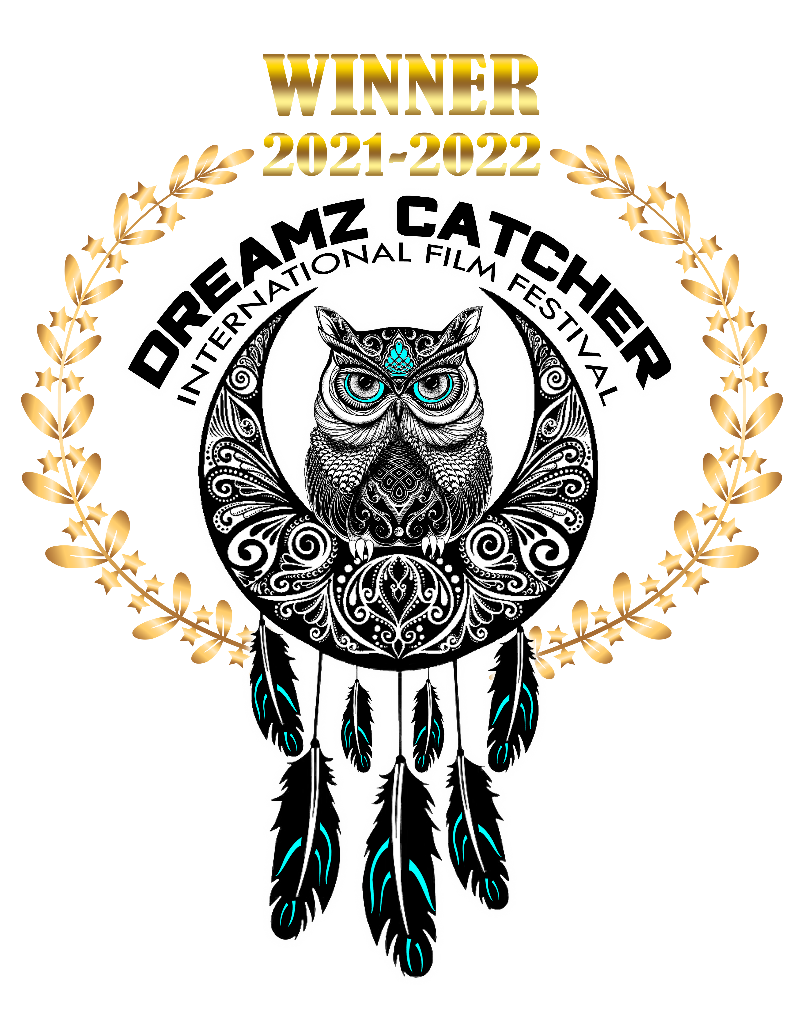 